TJA 7.a in 7.b_skupina Rajhman – ČET 19. 3. 7.b: preveri rešitve včerajšnje DN - tragedija o Romeu in Juliji (spodaj), lahko jih tudi točkuješ (točka je samo za popolnoma pravilno rešitev)7.a: naredi isto, če je bila tudi to vaša nalogareši naloge DZ 86+87/4+5preglej te naloge – rešitve spodaj, lahko jih tudi točkuješ DN: ponovi do sedaj naučene nepravilne glagole in se nauči nov sklopBy the way, upam, da vse nove sklope nepravilnih glagolov pridno prepisuješ in številčiš v zvezek. Ok, če imaš možnost, jih lahko tudi natisneš in prilepiš.Tako ali drugače, ko se vrnemo v šolo, pričakujem, da so vsiiiiii sklopi v tvojem zvezku in v tvoji glavi Rome and Juliet – a tragedy by William Shakespeare		18. 3.There were [ be ] two families in Florence: the Capulets and the Montagues. These families didn’t love [ not love ] each other and always fought [ fight ]. One day they had [ have ] a big argument and the Prince said [ say ] that another time the person started [ start ] the fight will be punished.That night there was [ be ] a party in Capulet’s house for her girl Juliet. Romeo and his friend went [ go ] to this party.  At the party, Romeo and Juliet saw [ see ] each other and fell [ fall ] in love at the first sight. Romeo and Juliet were [ be ] very happy during the party. But, at the end of the party they learnt [ learn ] they were [ be ] enemies of each other. After the party Romeo went [ go ] to Juliet’s house and talked [ talk ] to Juliet under her window. They decided [ decide ] to get married. Next day, they went [ go ] to the church and Friar Lawrence married [ marry ] them secretly, because he thought [ think ] their marriage will bring peace for the families. They didn’t tell [ not tell ] anything to anybody because it wasn’t safe yet. One day, Romeo’s cousin and Juliet’s cousin fought [ fight ]. Romeo didn’t fight [ not fight ] but his cousin was killed. So he killed [ kill ]  Juliet’s cousin. The prince let [ let ] Romeo go. They cried [ cry ] but couldn’t do anything. Romeo went [ go ]. Juliet’s family decided [ decide ] to marry her with Count Paris. She wanted [ want ] help from Friar Lawrence. He gave [ give ] her a medicine to take it and look dead. She did [ do ] that. Her family thought [ think ] she was dead and put [ put ] her in the tomb. Lawrence wrote [ write ] a letter to Romeo to tell the truth but the letter got lost.Romeo came [ come ] to Juliet’s tomb with poison. He fought [ fight ] with Count Paris there and killed him. Then he took [ take ] the poison and died [ die ].Juliet woke [ wake ] up and saw him. She took [ take ] his knife and killed [ kill ] herself. Everyone came           [ come ] to the tomb and saw them. Friar Lawrence told [ tell ] the Montagues and the Capulets the truth. They felt [ feel ] bad and promised [ promise ] to stop fighting.REŠITVE za DZ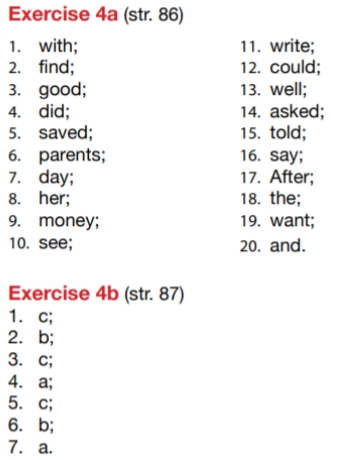 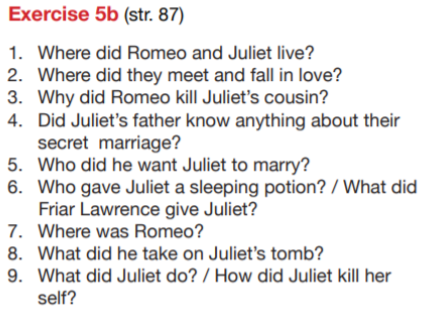 